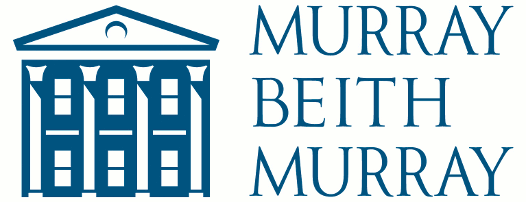 Legal Traineeship Application Form(to commence September 2025)Please return your completed form by email to recruitment@murraybeith.co.ukClosing date: 15 September 2023 at 12pm Please add more answer boxes if required.Disclaimer and SignatureI certify that my answers are true and complete to the best of my knowledge. If this application leads to employment, I understand that false or misleading information in my application or interview may result in my release (please note, typed signatures are sufficient).Employment ApplicationEmployment ApplicationApplicant InformationApplicant InformationPersonal DetailsPersonal DetailsFirst NameLast NameAddressPhoneEmail**Please provide a personal email address that will be valid up until September 2025*Please provide a personal email address that will be valid up until September 2025Secondary EducationSecondary EducationSecondary EducationPlease provide a list of subjects studied with dates, level and gradesPlease provide a list of subjects studied with dates, level and gradesPlease provide a list of subjects studied with dates, level and gradesName of School/College Dates attendedSubjectLevelGradeFurther EducationFurther EducationFurther EducationUniversity DegreeFrom/toGrade/Predicted GradeFirst Year SubjectsFirst Year SubjectsResultsSecond Year SubjectsSecond Year SubjectsResultsThird Year SubjectsThird Year SubjectsResultsFourth Year SubjectsFourth Year SubjectsResultsPlease provide details of any other degrees or tertiary education qualifications including diplomas. Please specify the level and grade of qualification i.e. BA Business Studies - First Class Honours etc. If you have not yet completed the Diploma in Professional Legal Practice, when/where do you plan to complete this?If you have already completed the Diploma in Professional Legal Practice or are in the process of completing it, please explain your plans between now/ the completion of the Diploma and the commencement of your traineeship?Work ExperienceWork ExperienceWork ExperienceWork ExperiencePlease detail your work experience, indicating whether the post was paid or unpaidPlease detail your work experience, indicating whether the post was paid or unpaidPlease detail your work experience, indicating whether the post was paid or unpaidPlease detail your work experience, indicating whether the post was paid or unpaidName of OrganisationRoleDate FromDate ToPaid or unpaidMain DutiesMain DutiesMain DutiesMain DutiesName of OrganisationRoleDate FromDate ToPaid or unpaidMain DutiesMain DutiesMain DutiesMain DutiesList of other employersList of other employersList of other employersList of other employersFromToOrganisationRole and brief description of duties Paid/UnpaidActivities and Interests Please detail your main extracurricular activities and interests. What do you feel you have contributed to them and learnt from them? Please mention any posts of responsibility. (Maximum 300 words). Career ChoiceExplain what attracts you to the legal profession generally and to this firm in particular. What differentiates you from other applicants? (Maximum 300 words). Do you have a preference for any particular fields or areas of law?   If so, please give details and reasons. (Maximum 300 words).If there is anything else you would like to describe in support of your application e.g. prizes/awards gained, additional positions of responsibility held etc.  please do so here. (Maximum 300 words)Data ProtectionData ProtectionY/NI understand the information provided on this form will be processed by Murray Beith Murray for the purposes of this vacancy and I give my consent to that processing.Criminal OffencesCriminal OffencesY/NHave you ever been convicted of a criminal offence, other than a spent conviction under the Rehabilitation of Offenders Act 1974?   If ‘yes’ please provide details hereIf ‘yes’ please provide details hereRight to work in the UKRight to work in the UKY/NAre you eligible to work in the UK?Arrangements for InterviewArrangements for InterviewIf you are selected for interview, please tell us about any special arrangements you believe we could make to assist you to participate.If you are selected for interview, please tell us about any special arrangements you believe we could make to assist you to participate.AdvertisementAdvertisementHow did you find out about this vacancy?How did you find out about this vacancy?Signature:Date: